МБДОУ «Детский сад  комбинированного вида «Звездочка».                        Логопедический проектна тему:«Совершенствование фонематических процессов у детейстаршего дошкольного возрастас помощью ИКТ»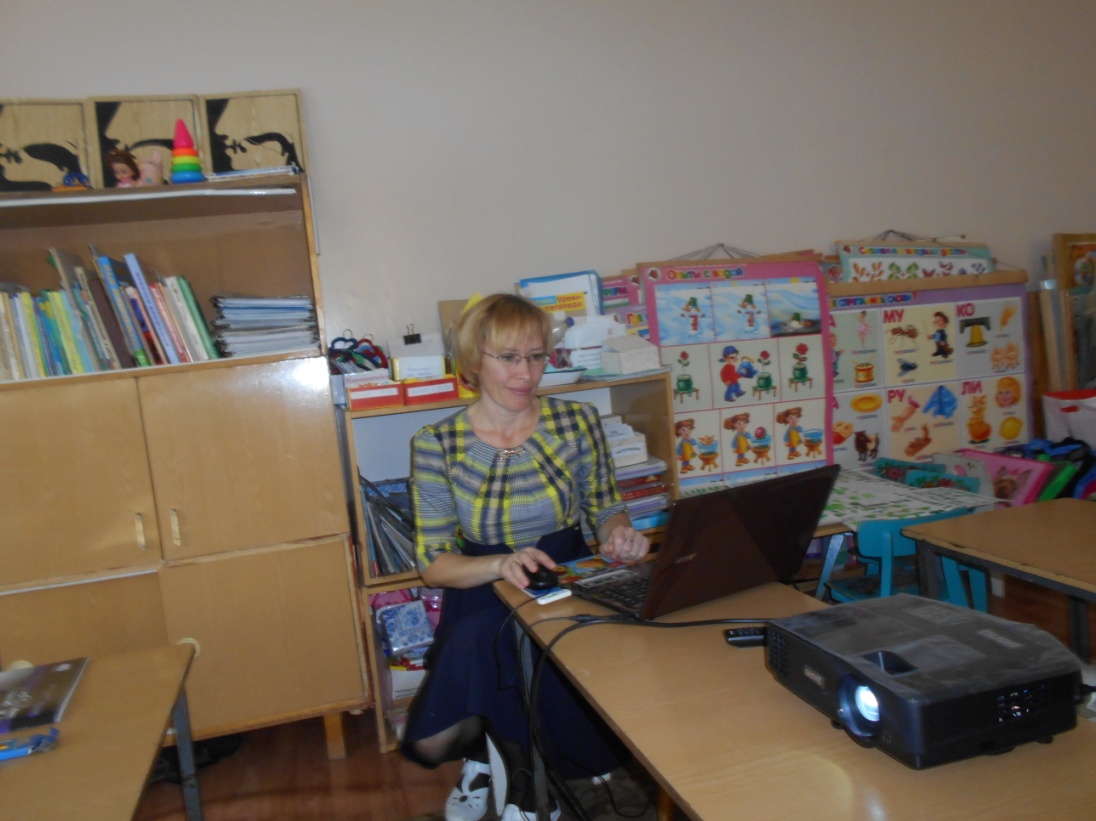                                        Автор проекта: учитель-логопед                               Губарева Е.А2016 гКраткая аннотация проектаВид проекта: коррекционно-педагогический, творческий.Исполнитель: учитель-логопед первой квалификационной категории МБДОУ «Детский сад  комбинированного вида «Звездочка».Адресованность: проект рассчитан на детей с нарушением речи , посещающие логопедический пункт; воспитателям группы; родителям.Продолжительность: краткосрочный, сентябрь-ноябрь  2016год.Предполагаемый результат: организации коррекционно-логопедической работы с детьми в условиях логопедического пункта ДОУ, через успешное использование ИКТ. Данный проект направлен на развитие фонематического слуха и восприятия детей с нарушениями речи с приоритетным использованием информационно-коммуникативных технологий.Проект носит открытый характер: изучив инновационные технологии используемые в логопедической практике и опираясь на материально-техническое оснащение логопедического кабинета, на 2016-2017 учебный год мной запланирована работа по использованию информационных технологий в работе с детьми старшего дошкольного возраста, имеющими нарушение фонематических процессов.Информационная технология обучения - это педагогическая технология, использующая специальные способы, программные и технические средства (кино, аудио- и видеосредства, компьютеры, телекоммуникационные сети) для работы с информацией.Реализация проекта будет осуществляться через использования информацинно-коммуникативных технологий: компьютерные специальные программы, игры, презентации, картинки, аудиозаписи (стихи, потешки, скороговорки), музыка. Постановка проблемыВ последние годы отмечается увеличение числа детей с нарушениями речи  и, соответственно, возникает необходимость поиска наиболее эффективного пути обучения данной категории детей.Нормативно-правовая база и положение о логопедическом пункте ДОУ даёт возможность пересмотреть приоритеты оказания логопедической помощи и использование инновационных технологий, что будет способствовать более эффективной и качественной работе логопеда с детьми старшего дошкольного возраста в условиях логопедического пункта ДОУ.Использование в коррекционной работе разнообразных нетрадиционных методов и приемов предотвращает утомление детей, поддерживает у детей с различной речевой патологией познавательную активность, повышает эффективность логопедической работы в целом.Внедрение компьютерных технологий является новой ступенью в образовательном процессе. Я, работая в детском саду активно включились в процесс широкого использования ИКТ в своей практике. Для реализации коррекционных задач, а самое главное, для повышения мотивации детей к занятиям необходимо использовать на занятиях компьютерные программы, так как считаю, что данные программы могут служить одним из средств оптимизации процесса коррекции речи, развитие и совершенствования всех высших психических функций. Овладение правильной речью имеет важное значение для формирования полноценной личности ребенка, для успешного обучения его в школе.Бесспорен тот факт, что достаточный уровень сформированности фонематических процессов положительно влияет на формирование фонетической стороны речи, слоговой структуры слова,  а их недостаточная сформированность влечет за собой специфические ошибки на письме и  к нарушениям чтения.   Таким образом, в настоящее время стала актуальной проблема поиска новых подходов и средств к обучению детей с проблемами в развитии, которые отвечали бы современным достижениям науки и техники и интересам детей, вызывая их повышенную мотивацию, познавательную активность и любознательность, ведь не секрет, что детей любого возраста привлекают компьютерные игры.Для ребенка дошкольного возраста игра – это ведущая деятельность, в которой проявляется, формируется и развивается его личность. И здесь у компьютера имеются широкие возможности, потому что правильно подобранные развивающие компьютерные игры и задания являются для ребенка, прежде всего игровой деятельностью, а затем уже учебной.Использование в коррекционной работе нетрадиционных методов и приемов, например, мультимедийных презентаций, предотвращает утомление детей, поддерживает у детей с различной речевой патологией познавательную активность, повышает эффективность логопедической работы в целом. Их применение на логопедических занятиях интересно, познавательно и увлекательно детям. Экран притягивает внимание, которого мы порой не можем добиться при работе с детьми.Именно поэтому в настоящее время востребованным является внедрение в логопедический процесс новых технологий и методик,  которые предполагает сделать коррекционный процесс эффективным, не утомительным для детей, а интересным, обмен мыслями, чувствами, переживаниями.Использование компьютера в логопедической работе способствует активизации произвольного внимания, повышению мотивации к занятию, расширению возможностей работы с наглядным материалом.Благодаря последовательному появлению изображений на экране, дети имеют возможность выполнять упражнения более внимательно и в полном объеме. Использование анимации и сюрпризных моментов делает коррекционный процесс интересным и выразительным. Дети получают одобрение не только от логопеда, но и со стороны компьютера в виде картинок-призов, сопровождающихся звуковым оформлением.Для работы с ИКТ в логопедическом кабинете имеется компьютер.В настоящее время разработано множество компьютерных игр, интересных мультимедийных пособий с энциклопедическими данными для дошкольников, но недостаточно разработано игр по коррекции фонематических процессов детей.В рамках проекта мной была проделана следующая работа по использованию ИКТ в логокоррекционной работе:1. Созданы и закачаны из интернета и используются презентации для развития фонематических процессов.2. «Логопедические распевки» Т. С. Овчинникова4. Аудиокниги сказок, потешек и др.5. Регулярно использую в работе интернет-ресурсыЗанятия с использованием компьютера проводятся фрагментарно, при этом обязательно соблюдаются следующие условия для сбережения здоровья ребенка, т.е. соблюдение СанПиНов:1. Работа с компьютером на одном занятии в течение короткого времени (5-10 мин.)2. Проведение гимнастики для глаз, во время работы необходимо периодически переводить взгляд ребенка с монитора каждые 1,5-2 мин. на несколько секунд.Таким образом, использование информационных технологий в коррекционном процессе позволяет разумно сочетать традиционные и современные средства и методы обучения, повысить интерес детей к изучаемому материалу и качество коррекционной работы, значительно облегчает деятельность учителя-логопеда, электронные ресурсы делают процесс коррекции фонематических процессов более эффективным и динамичным, по сравнению с традиционными методиками, так как задания в ней представлены в игровой, интерактивной форме. Все это повышает мотивационную готовность ребенка к занятию, что положительно сказывается на результатах логопедической работы. Внедрение компьютерных технологий сегодня является новой ступенью в образовательном процессе.Цели и задачи:Цель проекта: развитие  фонематического восприятия и навыков звукового анализа через приоритетное использование компьютерных технологий  в коррекционно-речевом процессе у детей с ФФН.Задачи проекта: Для детей1. Развивать слуховое восприятие;2. Формировать навыки восприятия и воспроизведения простых и сложных ритмов;3. Формировать умение дифференцировать звуки речи по твёрдости – мягкости;4. Развивать навыки звукового и звукобуквенного анализа и синтеза слов;5. Формировать умение делению слов на слоги;6. Закрепление поставленных звуков в слогах, в словах, в словосочетаниях, в предложениях и в скороговорках и чистоговорках.Для педагогов1.Обучение специальным методам и приёмам в проведении игр и упражнений по развитию слухового восприятия,  фонематического слуха, развития ритмического чувства, речевого дыхания           Для родителей1.Привлекать родителей к коррекционной работе с детьми с нарушениями речи.2.Познакомить родителей с использованием  речевых игр по развитию фонематического слуха и закреплению поставленного звука  в домашних условияхСтратегия достижения поставленных целей и задач:Ожидаемый результат:КачественныеСнижение количества детей нуждающихся в логопедическом сопровождении (механизм оценки – количественный анализ);Создание копилки методических, практических и электронных материалов (программы, игры, презентации, аудио и видео записи, картинки).Удовлетворенность родителей и педагогов в качестве предоставляемых услуг (критерий оценки – результаты анкетирования родителей).Расширение информационного поля о деятельности логопункта ДОУ.КоличественныеПовышение качества коррекционно-образовательного процесса;Увеличение числа старших дошкольников с улучшением звукопроизношения;Увеличение числа родителей старших дошкольников, удовлетворенных качеством образовательных услугЗаключениеАнализируя проведённую работу с детьми, сделала вывод, что использование современных компьютерных технологий позволяет эффективно построить работу, направленную на развитие фонематических процессов  и закрепление поставленных звуков в самостоятельной речи, дает положительную динамику в развитии всех сторон речи. У детей повышается мотивация к логопедическим занятиям, достигаются высокие результаты и повышается эффективность всего коррекционно-образовательного процесса.Компьютер становится необходимым средством обучения детей с нарушениями речи;Использование ИКТ повышает мотивацию ребенка к логопедическим занятиям, способствует повышению речевой и познавательной активности
способствует повышению самооценки ребенка
использование компьютерных технологий в процессе коррекции нарушений речи детей  и позволяет более эффективно устранять речевые недостатки, тем самым, преодолевая преграды на пути достижения успеха.
В процессе коррекционной логопедической работы на их основе у детей формируются правильные речевые навыки, а в дальнейшем и самоконтроль за своей речью.В дальнейшем работа по данной теме будет продолжена с. Планирую пополнить картотеку игр, разработать пособия, а также подобрать информацию для родителей детей , используя нетрадиционные формы работы (Вечер вопросов и ответов, круглый стол, устный журнал).Список литературы:1. Беспалько В.П. Образование и обучение с участием компьютеров (педагогика третьего тысячелетия). //  Москва – Воронеж, Изд-во Моск. псих.-пед. ин-та. Изд-во: НПО «Модэк», 2002.
2. Вренева Е.П. Ресурсы информационно-компьютерных технологий в обучении дошкольников с нарушениями речи. // «Логопед» №5, 2010.
3. Кадочникова Н.К. Использование интерактивной доски на логопедических занятиях.// «Логопед» №1, 2012.
4. Королевская Т.К. Компьютерные интерактивные технологии и устная речь как средство коммуникации: достижения и поиски. //Дефектология. – 1998. – № 1.
5. Кукушкина О.И. Компьютер в специальном обучении. Проблемы, поиски, подходы //Дефектология. 1994. – № 5.
6. Машбиц Е.И. Психолого-педагогические проблемы компьютеризации обучения.//М.: Педагогика. 1988.
7. Репина 3.А., Лизунова Л.Р. Компьютерные средства обучения: проблемы разработки и внедрения //Вопросы гуманитарных наук. 2004, № 5.
8. Репина 3.А., Лизунова Л.Р. Новые информационные технологии: специализированная компьютерная логопедическая программа «Игры для Тигры» // Вопросы гуманитарных наук, 2004, № 5.
9. Тимофеева Ж.А. О способности детей с нарушением в развитии извлекать информацию из общения с героем компьютерной программы //Дефектология. 1997. – № 2.
10. Фадеева Ю.А., Жилина И.И. Образовательные проекты в группе для детей с ОНР. // М. – 2012.Фотоотчет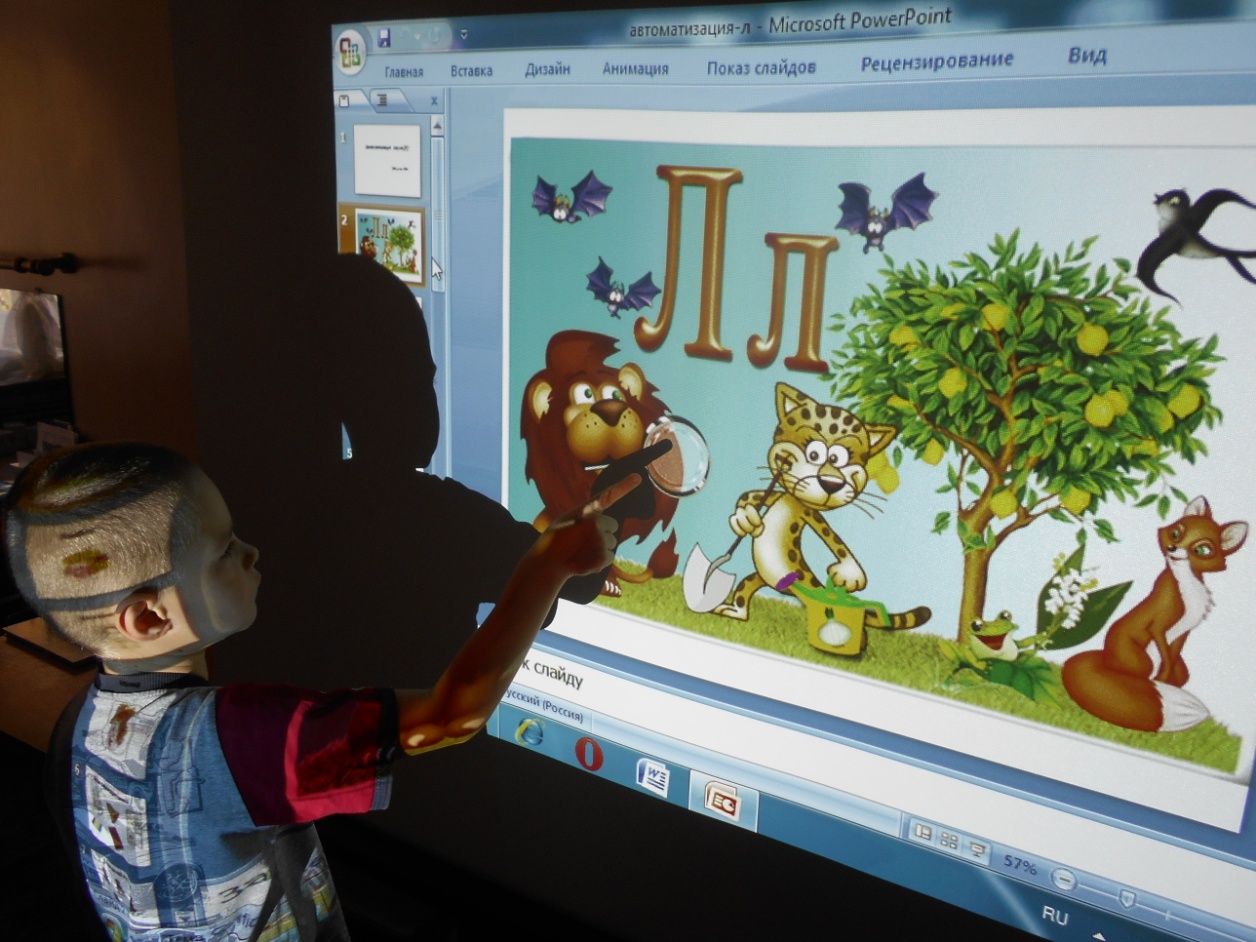 Дифференциация звуков Л-ЛЬ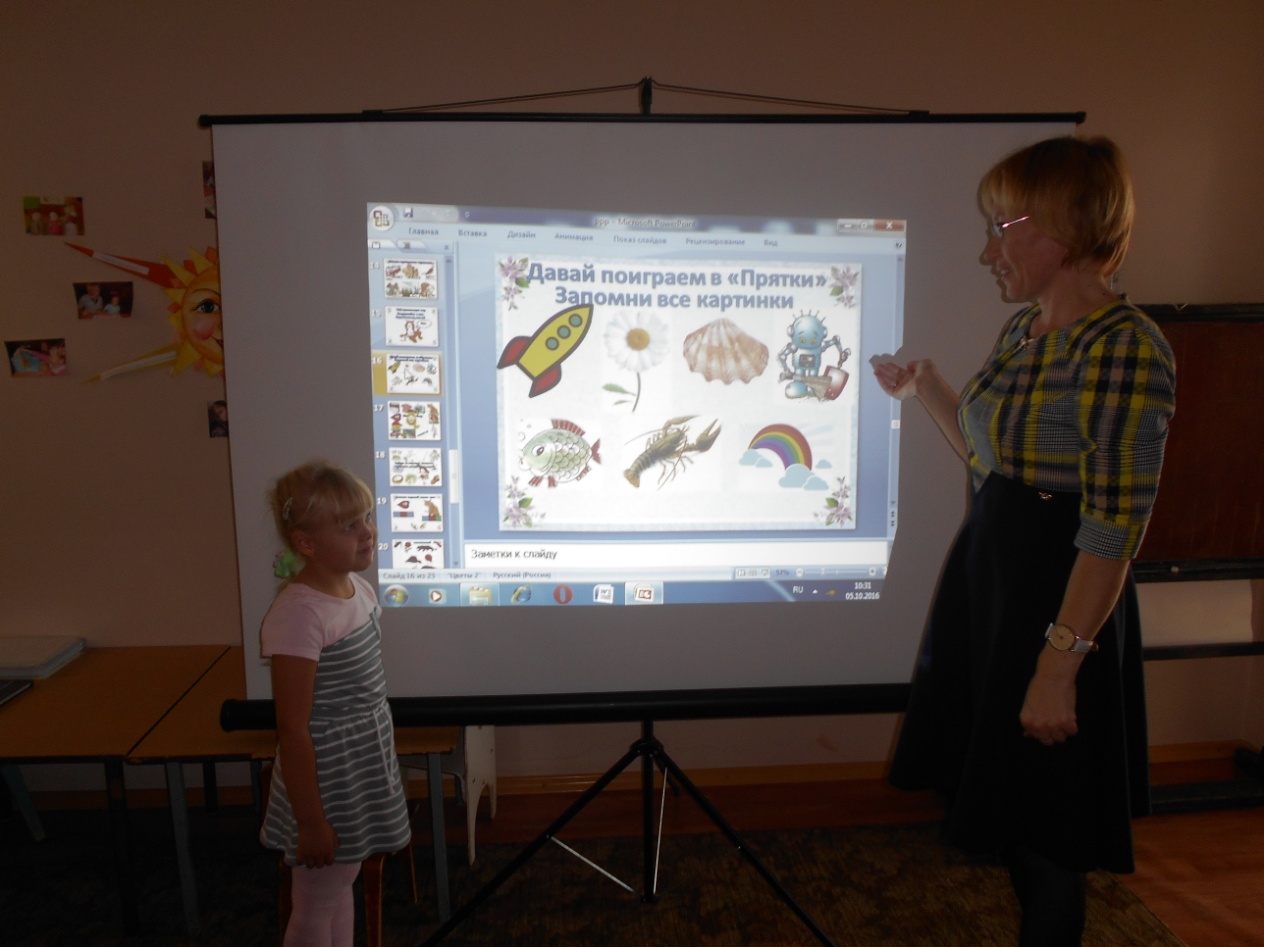 Закрепление звука Р в игре «Прятки»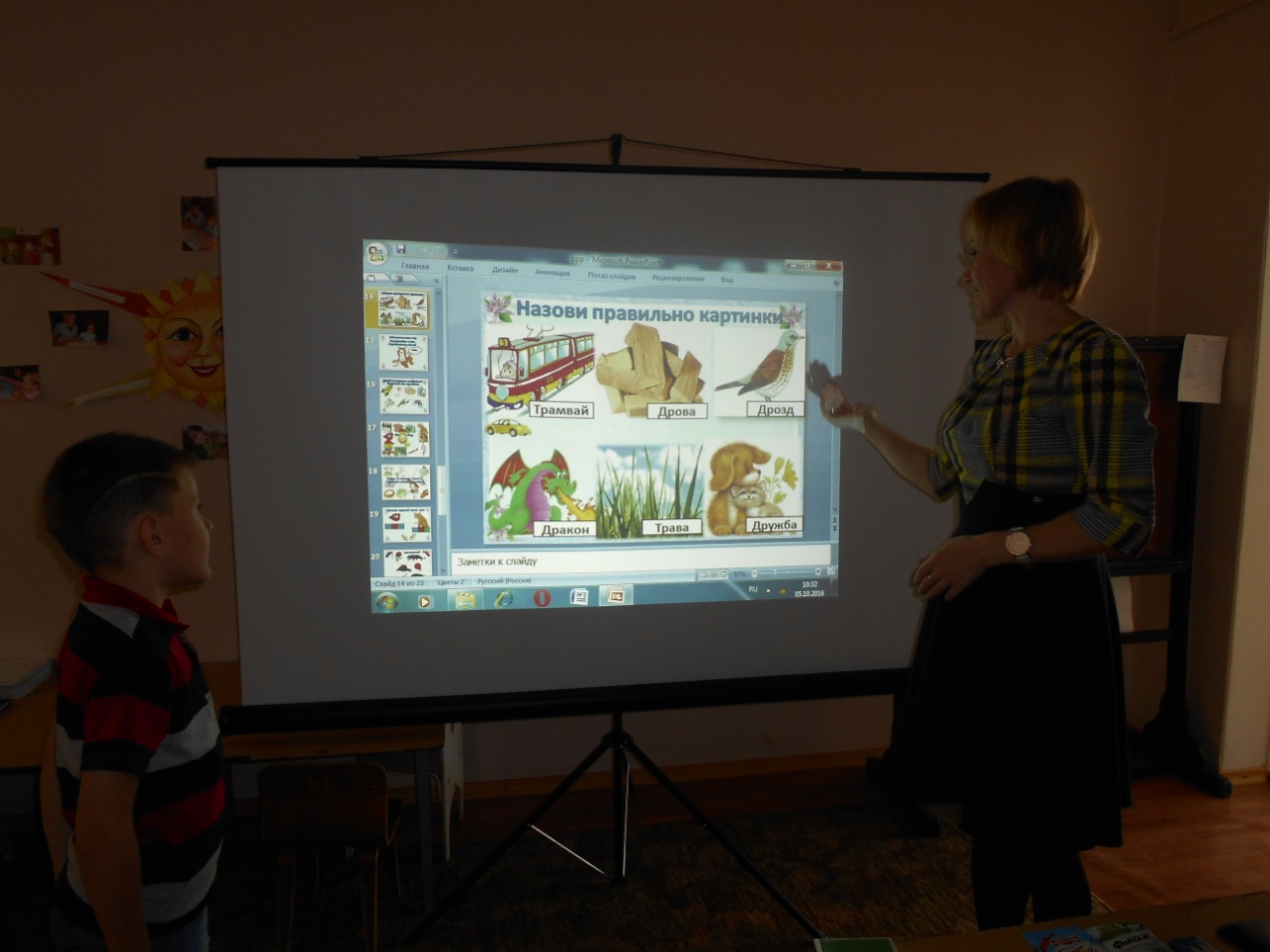 Назови правильно картинку 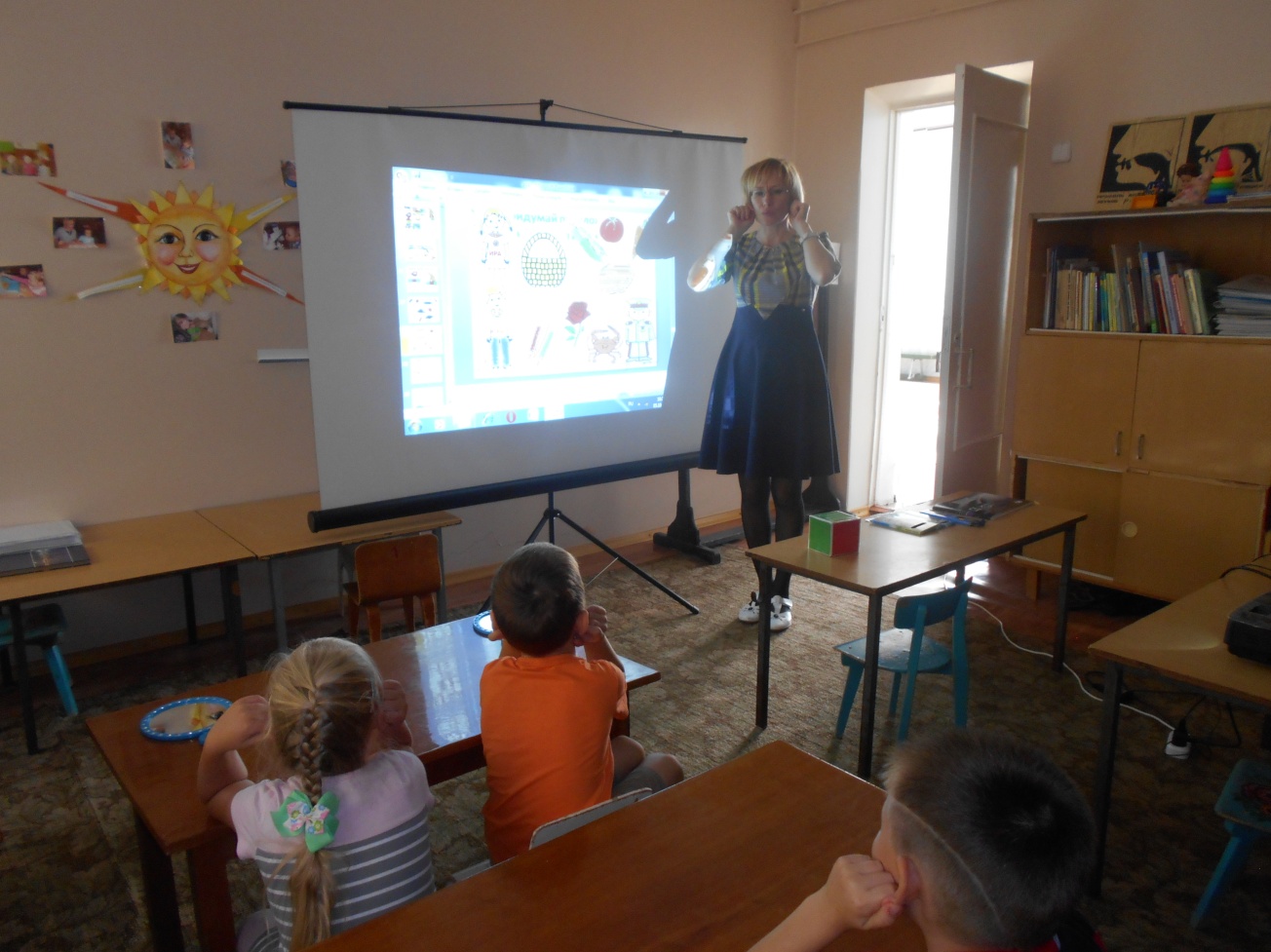 Саммомассаж «Ежик»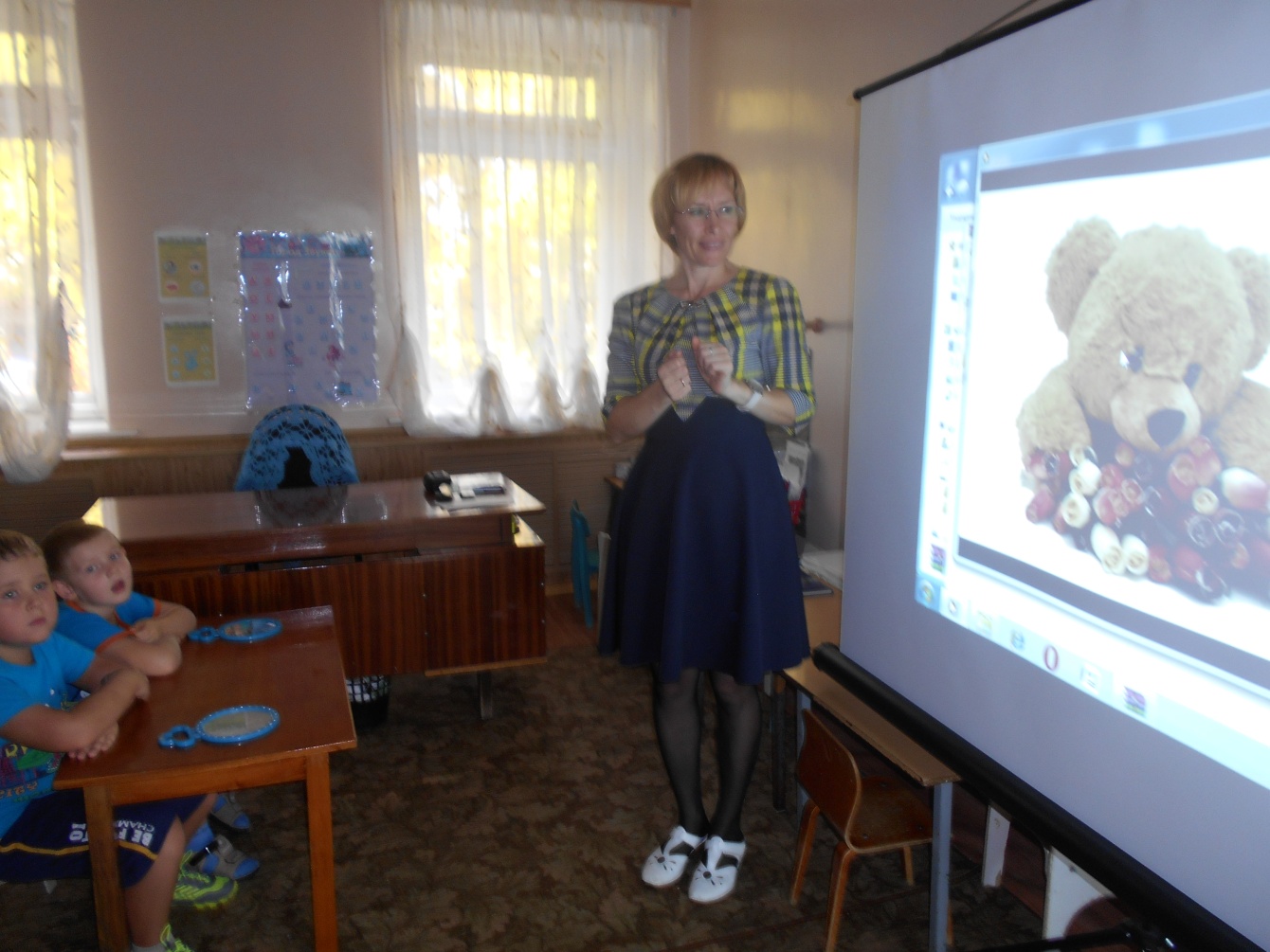 Логопедическая распевка «Мишка» 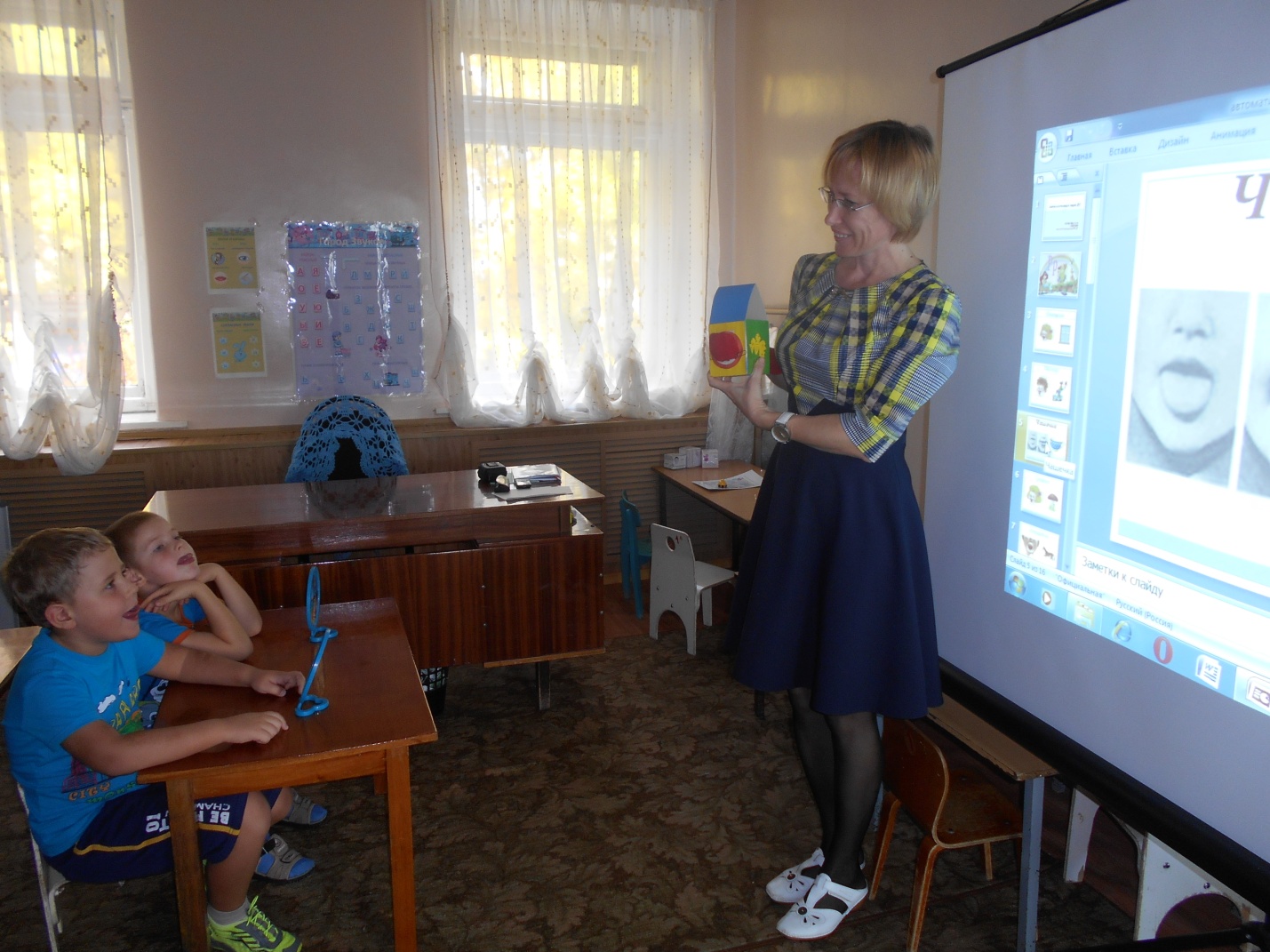 Артикуляционная гимнастика «Прогулка язычка»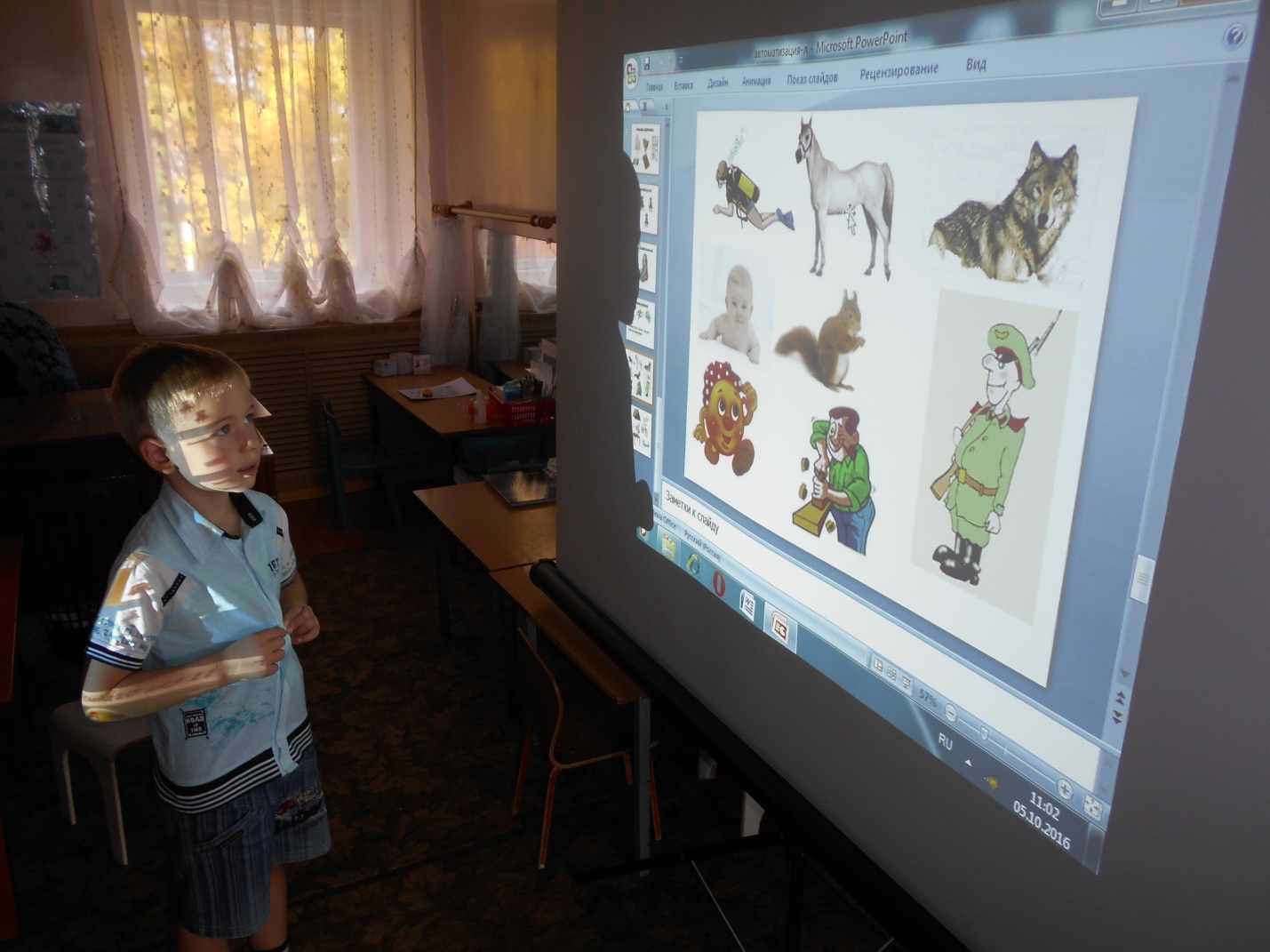  Назови картинку, где звук Л в середине слова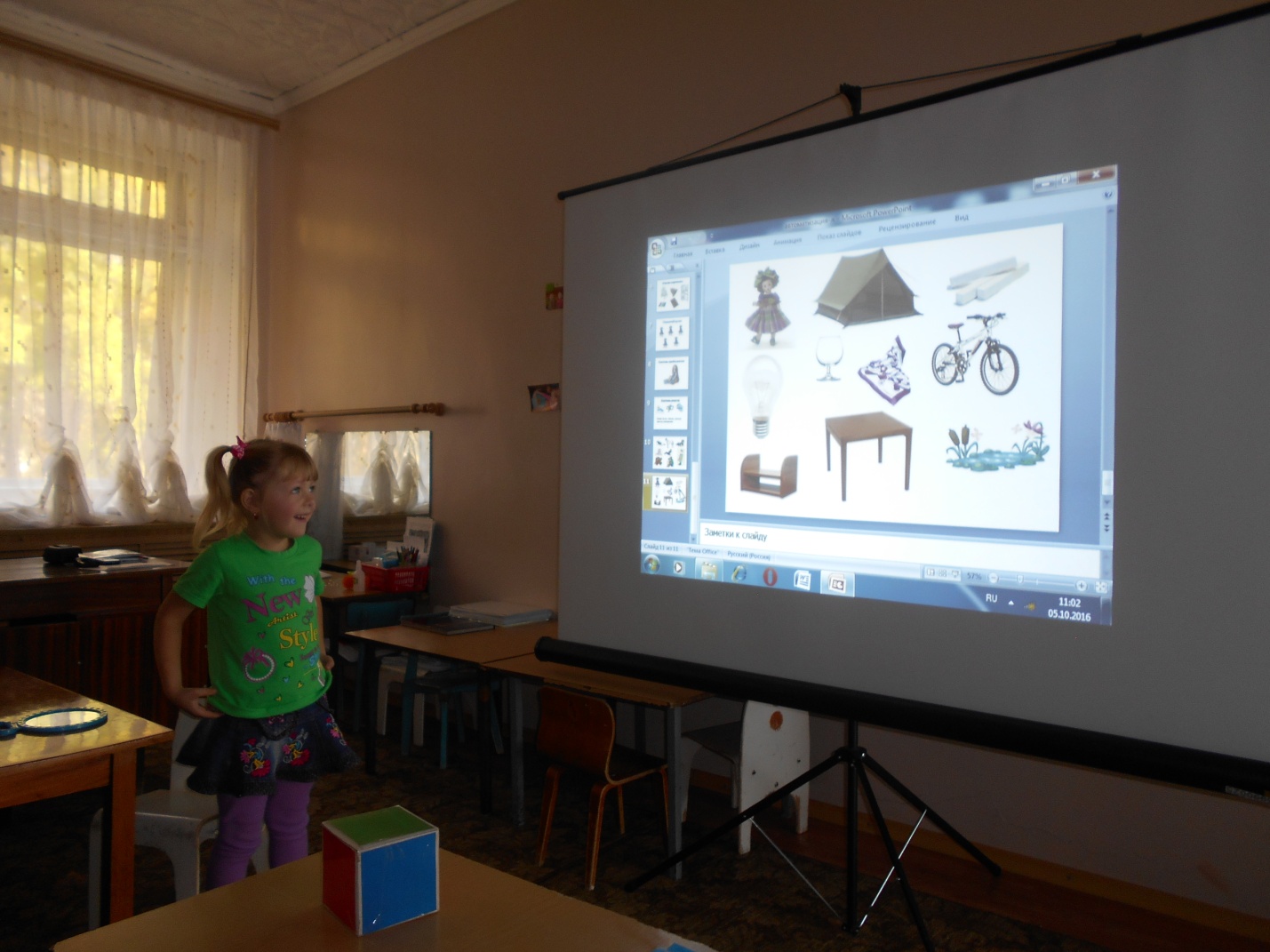 Добавь слог ла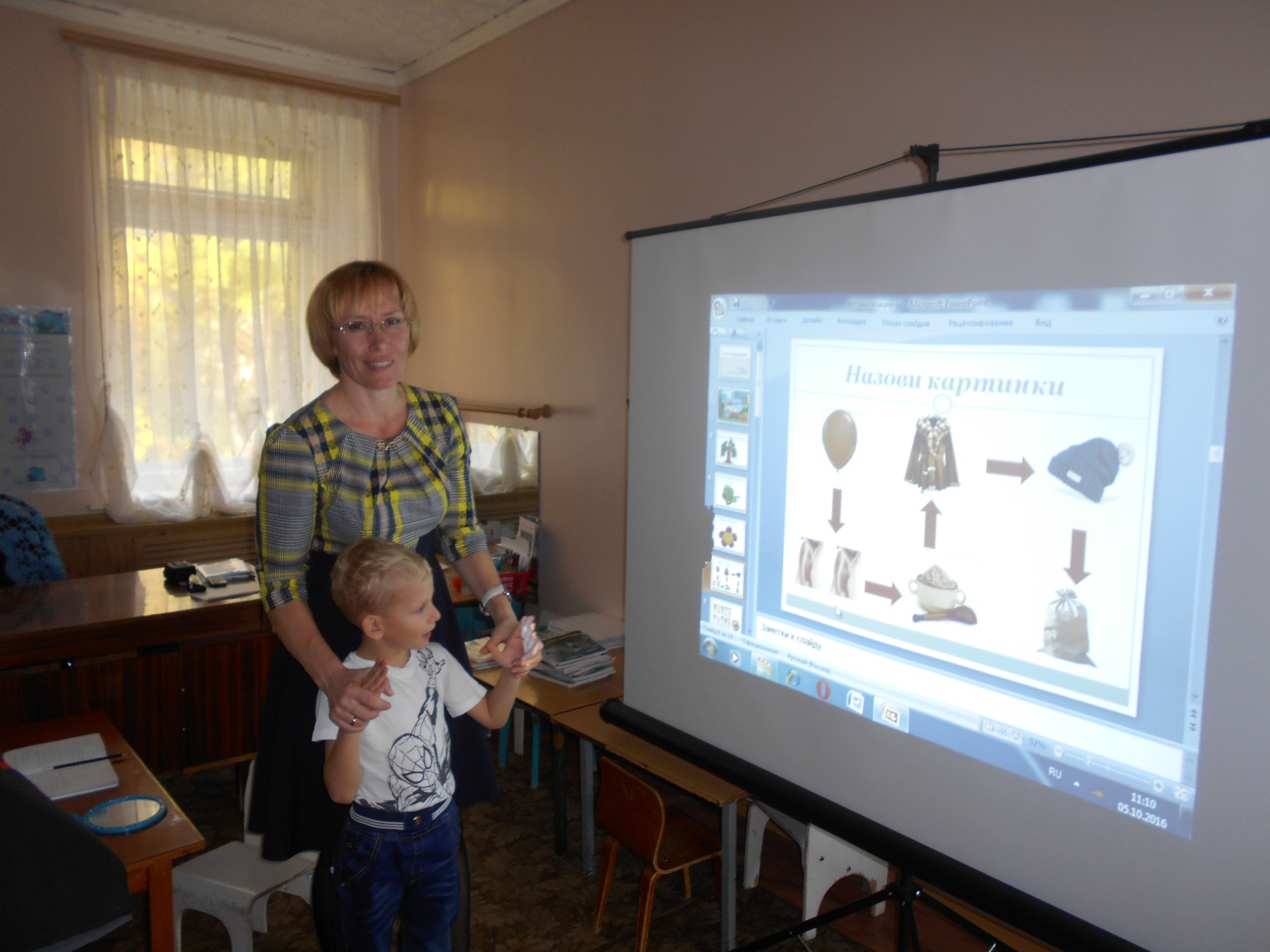 «лабиринт со звуком  Ш»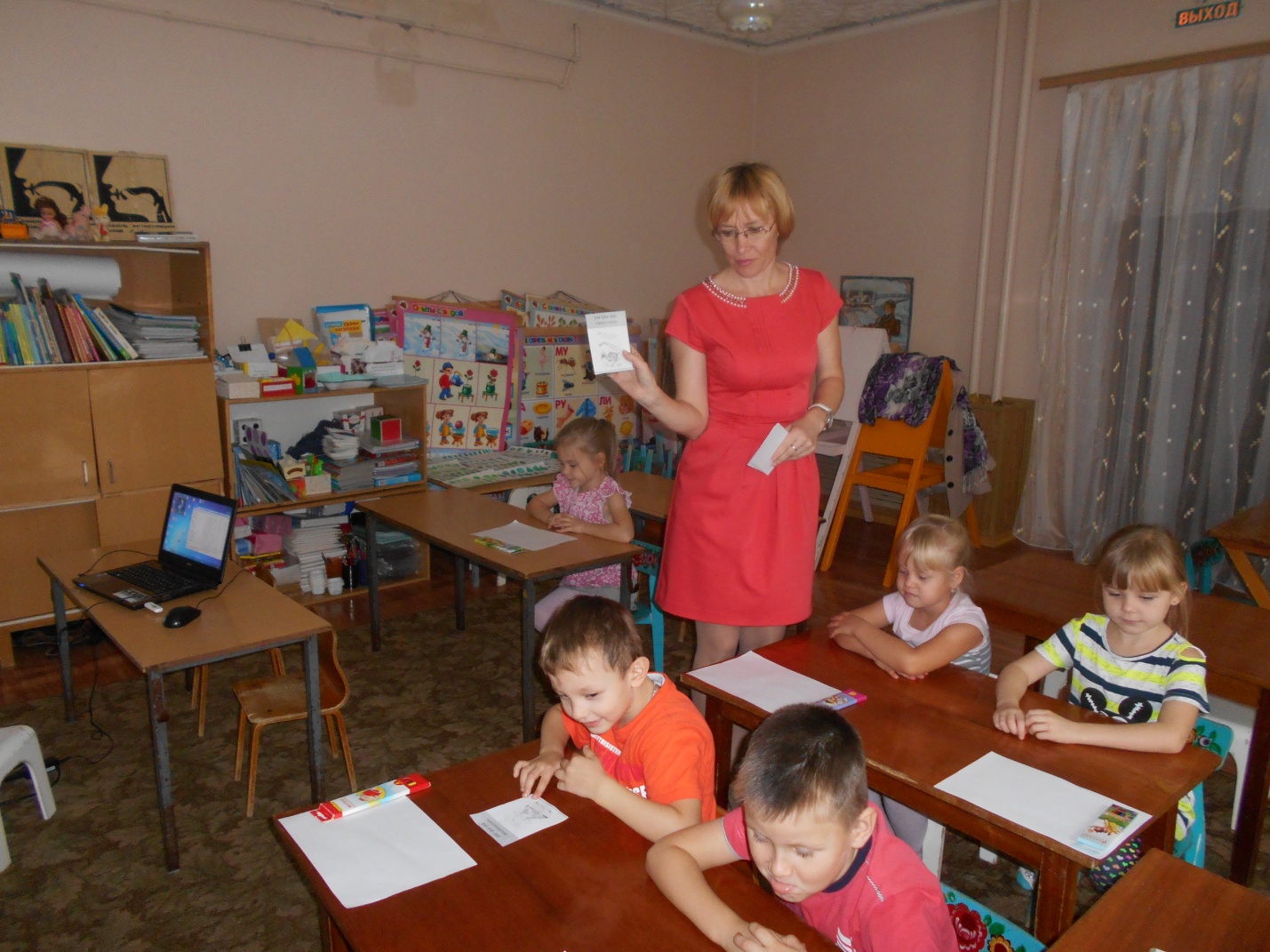 Чистоговорки с картинками№ п/пВид деятельностиСроки реализацииI этап - ДиагностическийI этап - ДиагностическийI этап - Диагностический1.Логопедическое обследование, сбор анамнестических данных о ребёнке, индивидуальные беседы с родителями, наблюдения за детьмиСентябрь(с 1 по 15)2.Изучение методической и научно – популярной литературы; составление плана; подбор и создание компьютерных программ, игр и презентаций.СентябрьII этап - ОсновнойII этап - ОсновнойII этап - Основной3.Создание копилки методических, практических и электронных материалов (программы, игры, презентации, аудио и видеозаписи, картинки).Сентябрь-октябрь4.Проведения подгрупповых и индивидуальных занятий с детьми с использованием ИКТ.Октябрь-ноябрь5.Памятка для родителей «Календарь речевого развития ребенка»октябрь6.Консультация в папку-передвижку для родителей «Характеристика речи детей»октябрь7. Консультация в папку-передвижку «Послушные буквы»октябрь8.Развлечение для родителей и детей «День рожденье звуков»октябрь9.Семинар-практикум для воспитателей «Развитие фонематического слуха у детей дошкольного возраста с использованием ИКТ»ноябрь10.Буклет для родителей «Игры для развития фонематического слуха у детей».ноябрьIII этап – ЗаключительныйIII этап – ЗаключительныйIII этап – Заключительный11.Обследование на заключительном этапе для контроля эффективности коррекционно-логопедической работы с помощью ИКТ; анализ результатов работы, формулирование выводов по использованию ИКТ в работе с детьми с нарушением фонематических процессов.ноябрь12.Презентация проекта. Рефлексирование опыта проектной деятельности и определение перспективы его дальнейшего развития.ноябрь